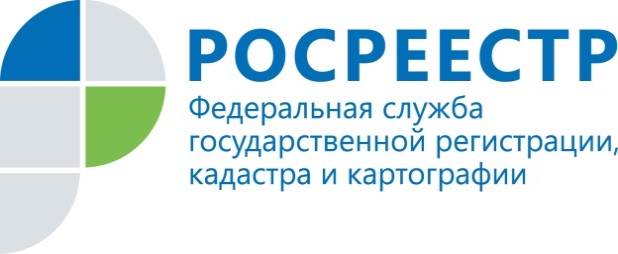 ПРЕСС-РЕЛИЗЗа полгода уже 15000 приморцев оформили ипотеку.Владивосток, 30 июля 2018 года, – Управление Росреестра по Приморскому краю подвело итоги по количеству регистрационных записей об ипотеке, внесенных в ЕГРН, в период с января по июнь 2018 года. По итогам проведенного анализа, отмечается высокий рост регистрации ипотеки жилых помещений, внесенных в ЕГРН.За январь-июнь 2018 года государственные регистраторы Управления Росреестра по Приморскому краю внесли в Единый государственный реестр недвижимости 15016 регистрационных записей об ипотеке (что на 36,9% больше, чем в аналогичном периоде 2017 года). При этом на 45,4 % в текущем году увеличилось количество регистрационных записей об ипотеке жилых помещений по сравнению с первым полугодием 2017 года, и составило 9385. На 34,2% больше, чем в 2017 году, выросло количество рег.записей об ипотеке жилья, приобретенного за счет кредитных средств, и составило 5662 рег.записи. Нежилые здания, сооружения и помещения в ипотеку стали брать больше на 32,9 %, общее количество за полгода составило 2719 рег.записей. Ведомство отмечает стабильный рост ипотеки на эти виды объектов.Не обошла положительная динамика и земельные участки – за первое полугодие приморцы оформили 2986 рег.записей об ипотеке земельных участков, что на 19,5% превышает данные за 2017 г.Количество выданных ведомством закладных за полгода составило 474 шт.Приморский Росреестр напоминает, что с 1 июля 2018 года введены в оборот электронные ипотечные закладные. Соответствующие изменения внесены Федеральным законом от 25.11.2017 N 328-ФЗ в Федеральный закон «Об ипотеке (залоге недвижимости)» и отдельные законодательные акты Российской Федерации».В соответствии с ним закреплено, что электронная закладная составляется посредством заполнения ее формы на едином портале Госуслуг, или на официальном сайте Росреестра. В документе ставятся электронные подписи залогодателя и залогодержателя, а также подпись государственного регистратора. При этом законом не исключается и не отменяется действие закладных на бумажных носителях и возможность оформления закладной на бумаге.О РосреестреФедеральная служба государственной регистрации, кадастра и картографии (Росреестр) является федеральным органом исполнительной власти, осуществляющим функции по государственной регистрации прав на недвижимое имущество и сделок с ним, по оказанию государственных услуг в сфере ведения государственного кадастра недвижимости, проведению государственного кадастрового учета недвижимого имущества, землеустройства, государственного мониторинга земель, навигационного обеспечения транспортного комплекса, а также функции по государственной кадастровой оценке, федеральному государственному надзору в области геодезии и картографии, государственному земельному надзору, надзору за деятельностью саморегулируемых организаций оценщиков, контролю деятельности саморегулируемых организаций арбитражных управляющих. Подведомственными учреждениями Росреестра являются ФГБУ «ФКП Росреестра» и ФГБУ «Центр геодезии, картографии и ИПД». В ведении Росреестра находится ФГУП «Ростехинвентаризация – Федеральное БТИ». 2018 год – юбилейный для Росреестра, так как в этом году ведомство отмечает 10-летие образования Росреестра на территории соответствующих субъектов Российской Федерации и 20-летие создания в Российской Федерации системы государственной регистрации прав на недвижимое имущество и сделок с ним.Территориальным отделом Росреестра в Приморском крае руководит с декабря 2004 года Евгений Александрович Русецкий.Контакты для СМИПомощник руководителя Управления Росреестра по Приморскому краю по СМИ  Софья Новикова+7 (423) 241-30-58
25press_rosreestr@mail.ruhttps://rosreestr.ru/  690091, Владивосток, ул. Посьетская, д. 48